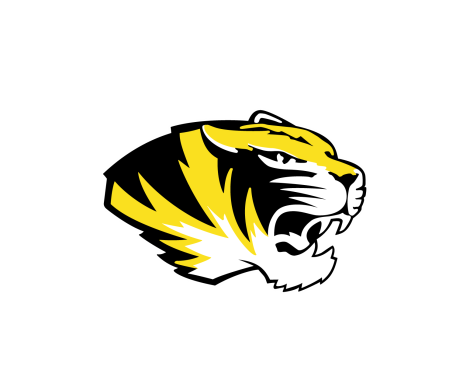 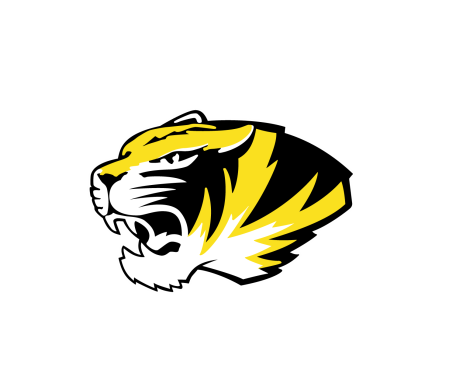 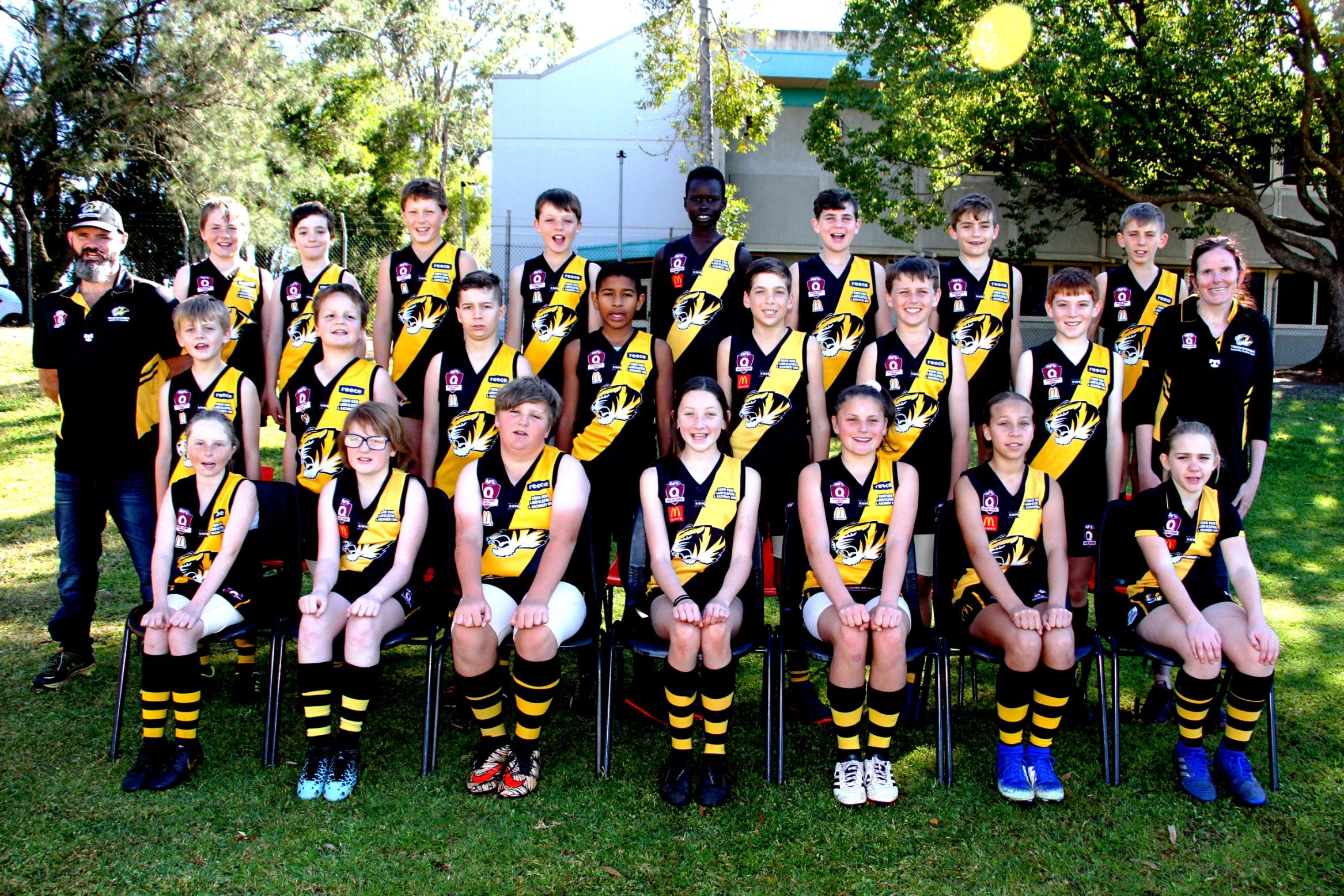 Back row L to R 	Elijah Miller, Aiden Diprose, Jackson Stewart, Will Anderson, Rinny Madut, Hayden Crookey, Zaiden Smith, Will Turner.Middle row L to R 	Cameron Diprose (Coach) Noah Miller,  Lael Lawrence, Brayden Howell, Abdul Matala, Jacob Bell, Riley Becker, Sean Gaffney, Jenn Bell (Manager)Front row L to R 	Aleisha Bell, Abby Sykes, Ben Steinberg, Kalea Anderson, Kathryn Elliot, Sienna Wilson, Jasmin MantietAbsent  		Cairo Turner, Flynn Turner, Tyson Jenkins, Ben Jenkins, Jack Adamson